                                           Неделя безопасности 07.09.2022 Конспект по художественно – эстетическому развитию. Рисование: «Опасные предметы» Возраст: Подготовительная группа 6-7 лет.       Задачи: Закреплять у детей представление об опасных для жизни и здоровья предметах, но необходимых для человека, о правилах пользования ими. Развивать изобразительные навыки в рисовании фломастерами. Развивать творческое воображение. Формировать умение фантазировать, придумывать художественные образы. Воспитывать интерес детей к речевому творчеству, развивать словарь.        Материал. Картинки: пылесос, гвозди, ножницы, утюг, чайник, ножи, иголки.                                               Ход НОД. Вводная часть.– Здравствуйте, ребята! Сегодня на улице пасмурно и сыро, а в нашей группе светло и весело! А весело от наших светлых улыбок, ведь каждая улыбка – это маленькое солнышко, от которой становится тепло и хорошо. Поэтому я предлагаю вам чаще улыбаться друг другу и дарить окружающим хорошее настроение!- Ребята, а тему нашего занятия, вы узнаете, если отгадаете мои загадки: 1. Пыль увижу – заворчу,Заверчу и проглочу. (Пылесос)2. Они обычно для шитья,И у ежа их видел я,Бывают на сосне, на елке,А называются? (Иголки)3. Очень любят обрезать,Разрезать и нарезать. (Ножницы)4. Она снаружи в форме груши,Висит без дела днем,А ночью освещает дом. (Лампочка)- Ребята, ведь эти все предметы очень нам нужны в быту, а если с этими предметами обращаться неосторожно, неумело, как можно будет их назвать? (Опасные предметы).- А какие ещё предметы можно назвать опасными, которые находятся у вас дома? (Ответы детей).- Ребята, а кто хочет рассказать о правилах обращения с опасными предметами? (Выслушивается 2-3 высказывания).- Сейчас мы с вами поиграем в игру «Каждому предмету – своё место». Я буду называть предметы, а вы отвечаете, где безопасно их хранить. (Лекарства, ножи, иголки, ножницы, чайник, утюг, спички, гвозди).- Молодцы, ребята, а сейчас я предлагаю вам нарисовать те предметы, которые по вашему мнению являются самыми опасными. Но перед тем, как мы начнём, мы проведём физминутку. ФизминуткаМы дома играем спокойно одниНаш дом безопасен и знаем все мы:(дети идут по кругу)Иголки в игольнице мирно лежатНа полке повыше нам их не достать. (показывают руками, поднимаются на носочки)А ножницам место, конечно, в чехлеОни не игрушка ни мне, ни тебе. (показывают руками, приседают)Мы дома играем спокойно одниНаш дом безопасен уверены мы! (прыжки на месте)Самостоятельная художественная деятельность детей. В процессе деятельности воспитатель помогает тем детям, которые затрудняются.     После выполнения задания воспитатель предлагает рассмотреть готовые рисунки     и составить историю по мотивам своего рисунка. (2-3 рассказа)- В заключении я хотела бы прочитать стихотворение. Послушайте, ребята:Для забавы, для игры, спичек в руки не бери.Не шути, дружок, с огнём, чтобы не жалеть потом.Сам огня не разжигай и другим не позволяй!Даже крошка огонёк, от пожара недалёк.Газ на кухне, пылесос ли, телевизор ли, утюг,Пусть включает только взрослый наш надёжный старый друг!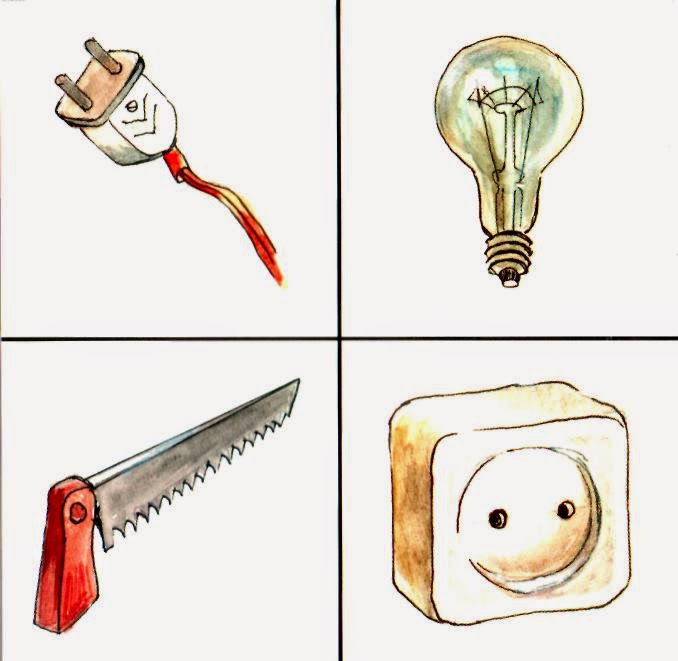 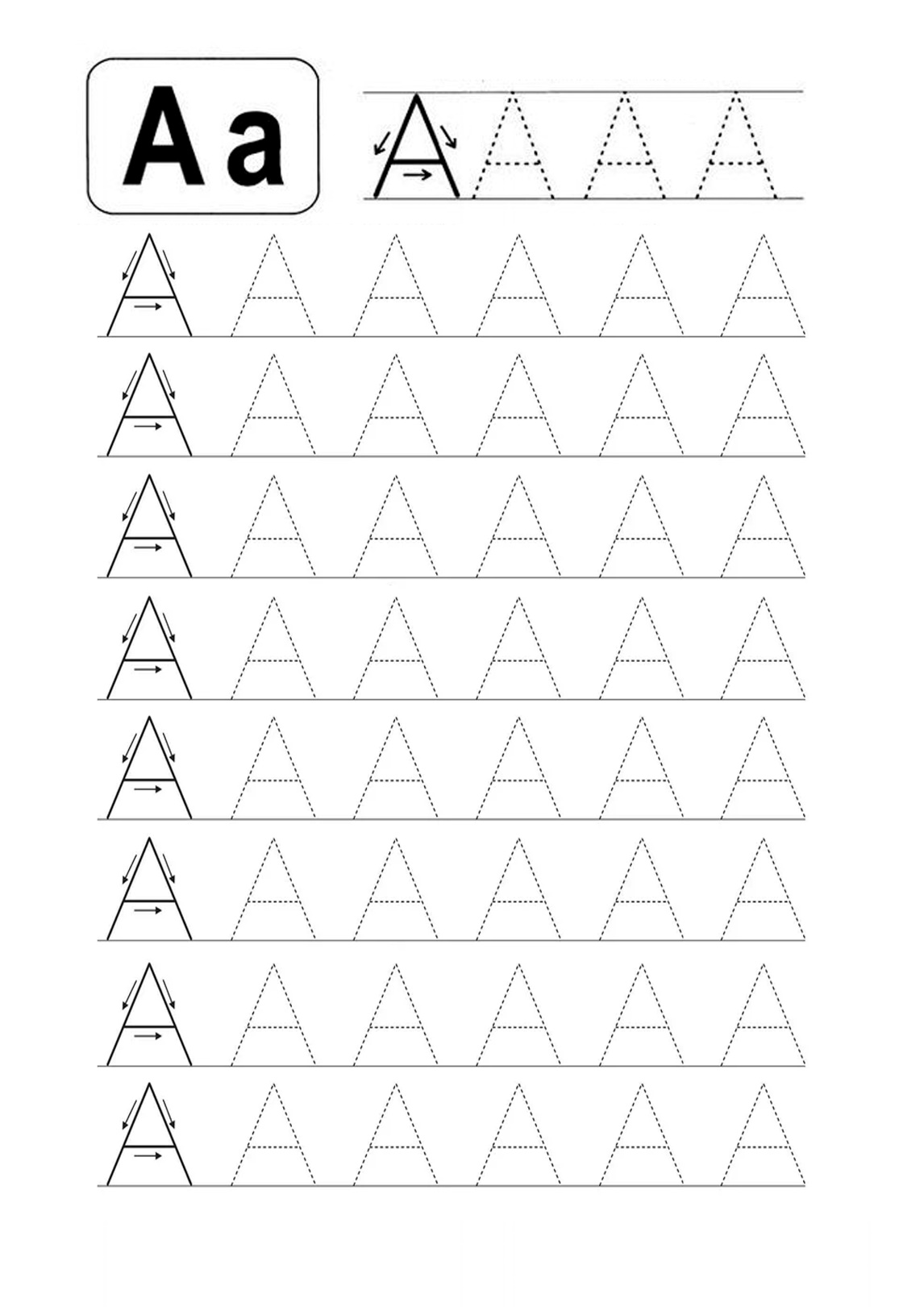 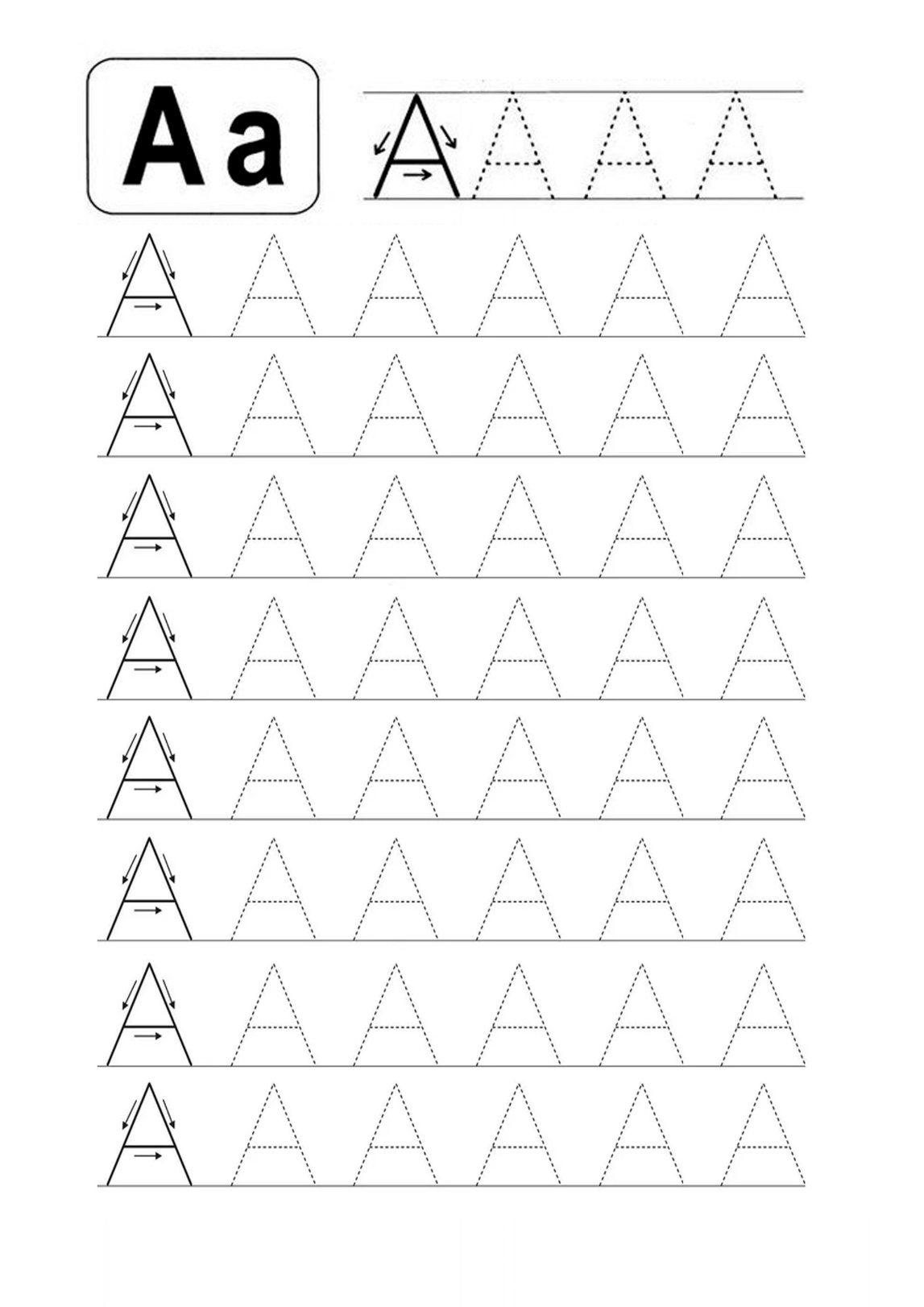 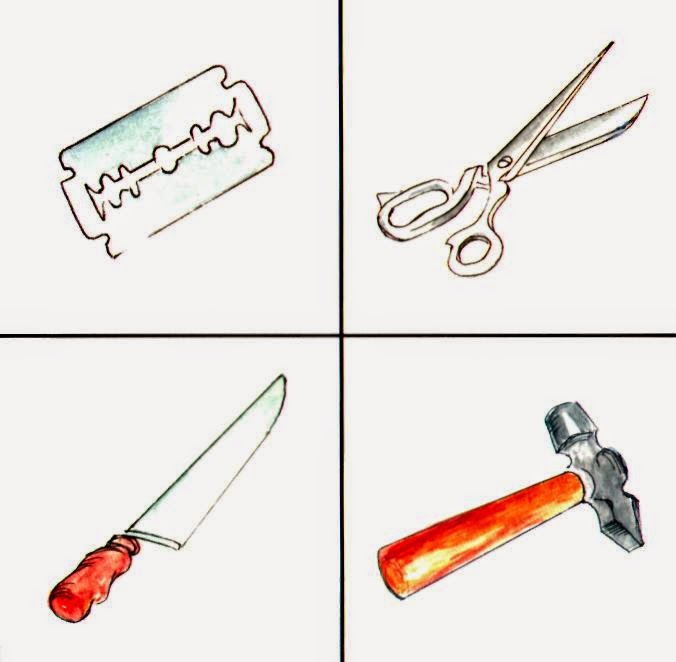 